11 მაისს ადგილობრივ თვითმმართველობათა ეროვნული ასოციაციისა და გაეროს ქალთა ორგანიზაციის მხარდაჭერით, მიმდინარე წლის 10 მაისს ქ. თბილისში გაიმართა კონფერენცია: „გენდერული თანასწორობის პოლიტიკა ადგილობრივ დონეზე: ძირითადი გამოწვევები და სამოქმედო ნაბიჯები“. კონფერენციის მიზანს ადგილობრივ თვითმმართველობებში გენდერული თანასწორობისა და ქალთა გაძლიერების მხარდაჭერა, საქართველოს მუნიციპალიტეტების ხელმძღვანელებს შორის კოორდინაციის ხელშეწყობა და გაძლიერება წარმოადგენდა.ღონისძიების დასასრულს, მუნიციპალიტეტების ხელმძღვანელებმა, გენდერული თანასწორობისა და ქალთა გაძლიერების მხარდასაჭერად, ერთობლივ განცხადებას მოაწერეს ხელი.ასევე, ხელი მოეწერა 2 მემორანდუმს, რომლებიც ათეამ საქართველოს მთავრობის ადმინისტრაციასთან და ფინანსთა სამინისტროს აკადემიასთან გააფორმა.ღონისძიებას საქართველოს 64 მუნიციპალიტეტის ახლადარჩეული ხელმძღვანელი პირები, საკანონმდებლო და აღმასრულებელი ხელისუფლების, ასევე, საერთაშორისო და ადგილობრივი სამოქალაქო საზოგადოების ორგანიზაციების წარმომადგენლები ესწრებოდნენ.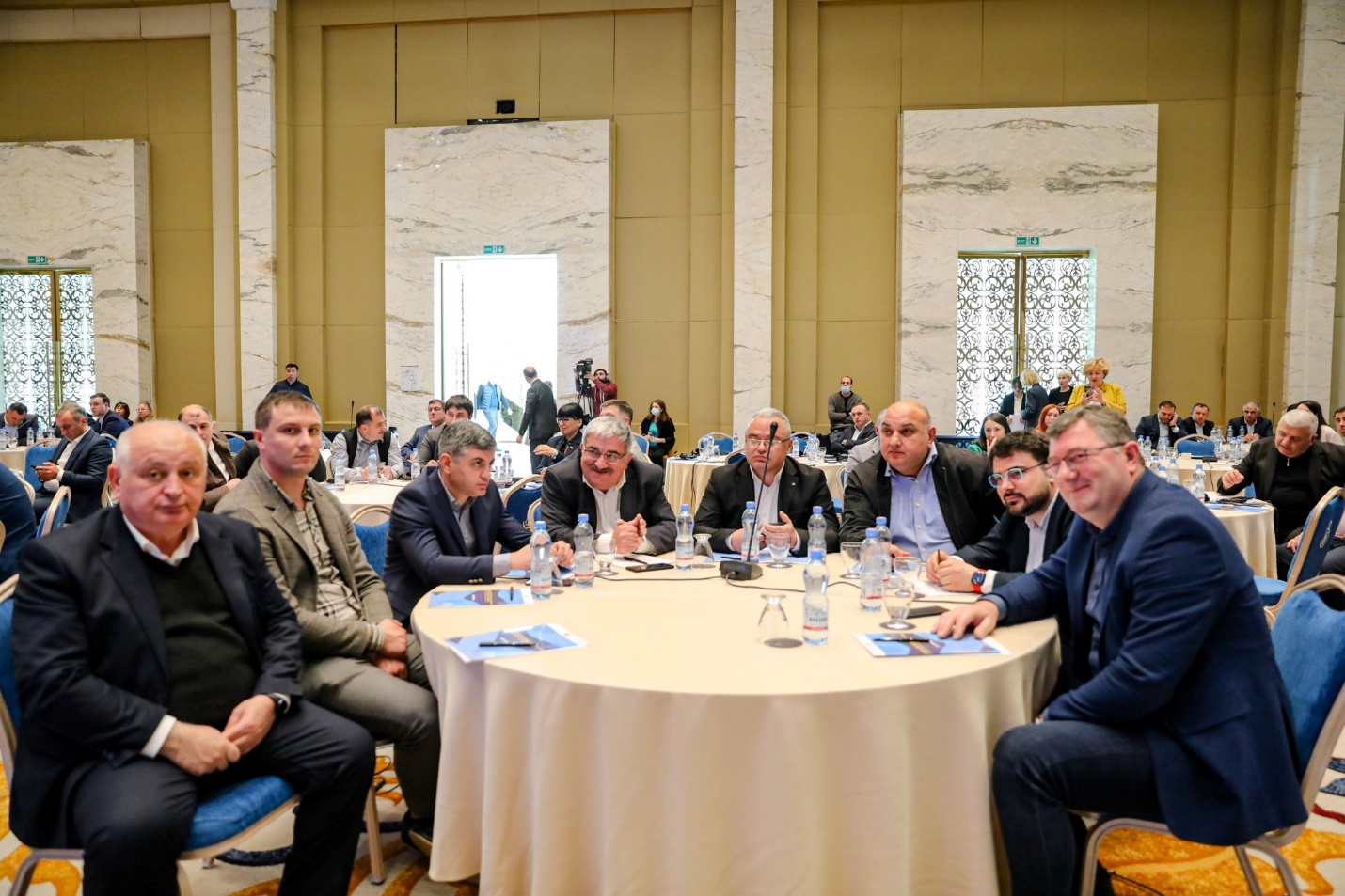 